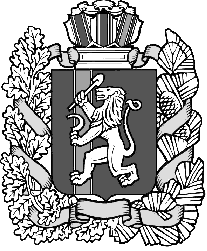 Дзержинский сельский Совет депутатовДзержинского района Красноярского краяРЕШЕНИЕ                                                                  с. Дзержинское21.09.2023	                                                                  №17-113р О внесении изменений в решение №7-56р от 18.11.2021 года «Об утверждении Положения о порядке проведения оценки регулирующего воздействия проектов муниципальных нормативных правовых актов муниципального образования Дзержинский сельсовет и порядке проведения экспертизы муниципальных нормативных правовых актов муниципального образования Дзержинский сельсовет»В соответствии с Федеральным законом от 06.10.2003 N 131-ФЗ "Об общих принципах организации местного самоуправления в Российской Федерации", Законом Красноярского края от 19.03.2015 N 8-3265 "Об оценке регулирующего воздействия проектов муниципальных нормативных правовых актов и экспертизе муниципальных нормативных правовых актов в Красноярском крае", со статьей 22 Устава муниципального образования Дзержинский сельский  Совет решил:   1. Внести изменения в решение Дзержинского сельского Совета депутатов №7-56р от 18.11.2021 года «Об утверждении Положения о порядке проведения оценки регулирующего воздействия проектов муниципальных нормативных правовых актов муниципального образования Дзержинский сельсовет и порядке проведения экспертизы муниципальных нормативных правовых актов муниципального образования Дзержинский сельсовет»:- п.3.7. Положения изложить в новой редакции  «Срок проведения экспертизы устанавливается в плане и не должен превышать 30 календарных дней». 2. Опубликовать решение в газете «Дзержинец» и разместить в сети Интернет на официальном сайте администрации Дзержинского сельсовета.          3. Решение вступает в силу в день, следующий за днем его официального опубликования в газете «Дзержинец».Председатель сельского Совета депутатов						                       Ю. Л. СамусеваГлава сельсовета                                                                                   А.И.  Сонич